29. Międzynarodowy Festiwal Dziecięcych Zespołów Regionalnych ŚWIĘTO DZIECI GÓR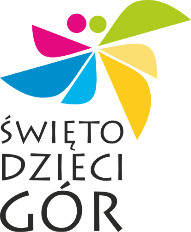 Nowy Sącz, 24-30 lipca 202224 lipca /niedziela/

15:30	spotkanie kierowników zespołów z władzami miasta i regionu – Ratusz16:15	powitanie zespołów przez Prezydenta Miasta Nowego Sącza na płycie Rynku, przekazanie symbolicznych kluczy do miasta 16:30	KOROWÓD FESTIWALOWY (trasa korowodu: Rynek – ul. Jagiellońska, deptak – ul. Kościuszki – ul. Ogrodowa – Amfiteatr Parku Strzeleckiego)17:00	msza festiwalowa – Amfiteatr Parku Strzeleckiego18:00	otwarcie festiwalu i KONCERT INAUGURACYJNY – Amfiteatr Parku Strzeleckiego25 – 29 lipca /poniedziałek-piątek/
DNI NARODOWE11:00	PREZENTACJA ZESPOŁÓW UCZESTNICZĄCYCH W DNIU NARODOWYM 
–  Rynek, estrada przed Ratuszem 18:00	KONCERT GŁÓWNY ZESPOŁÓW – Amfiteatr Parku Strzeleckiego
25 lipca /poniedziałek/	DZIEŃ LITEWSKO-LACHOWSKIČIUČIURUKS / Telsze, LitwaSĄDECZOKI / Nowy Sącz, Polska26 lipca /wtorek/ 	DZIEŃ RUMUŃSKO-GÓRALSKIMUGURELUL / Syhot Marmaroski, RumuniaMALI SŁOPNICZANIE / Słopnice, Polska27 lipca /środa/		DZIEŃ BUŁGARSKO-SPISKIPLETENITSA/ Plewen, BułgariaHONAJ / Dursztyn, Polska28 lipca /czwartek/ 	DZIEŃ SŁOWACKO-SZCZYRZYCKIPODPOĽANČEK / Detva, SłowacjaMALI SZCZYRZYCANIE / Szczyrzyc, Polska29 lipca /piątek/	DZIEŃ CHORWACKO-UKRAIŃSKO-PODHALAŃSKIHKUD PETAR ZRINSKI / Vrbovec, ChorwacjaGORGANY / Lwów, UkrainaMALI MANIOWIANIE / Maniowy, Polska30 lipca /sobota/ 	
18:00	KONCERT FINAŁOWY – Amfiteatr Parku Strzeleckiegook. 20:30    TAŃCZĄCE FONTANNY – Park StrzeleckiESTRADY PLENEROWE POZA NOWYM SĄCZEM25 lipca /poniedziałek/Krynica-Zdrój, Park Nitribitta, godz. 19:00PODPOĽANČEK / Detva, SłowacjaMALI SZCZYRZYCANIE / Szczyrzyc, Polska26 lipca /wtorek/Krynica-Zdrój, Park Nitribitta, godz. 19:00HKUD PETAR ZRINSKI / Vrbovec, ChorwacjaGORGANY / Lwów, UkrainaMALI MANIOWIANIE / Maniowy, Polska27 lipca /środa/Krynica-Zdrój, Park Nitribitta, godz. 19:00MUGURELUL / Syhot Marmaroski, RumuniaMALI SŁOPNICZANIE / Słopnice, Polska28 lipca /czwartek/Krynica-Zdrój, Park Nitribitta, godz. 19:00ČIUČIURUKS / Telsze, LitwaSĄDECZOKI / Nowy Sącz, PolskaMuszyna, Amfiteatr Zapopradzie, godz. 19:00PLETENITSA/ Plewen, BułgariaHONAJ / Dursztyn, Polska29 lipca /piątek/Krynica-Zdrój, Park Nitribitta, godz. 19:00PLETENITSA/ Plewen, BułgariaHONAJ / Dursztyn, PolskaKrościenko nad Dunajcem, Amfiteatr Pod Wierzbą, godz. 19:00MUGURELUL / Syhot Marmaroski, RumuniaMALI SŁOPNICZANIE / Słopnice, PolskaBiecz, Rynek, godz. 19:00PODPOĽANČEK / Detva, SłowacjaMALI SZCZYRZYCANIE / Szczyrzyc, PolskaWYDARZENIA i DZIAŁANIA TOWARZYSZĄCE24-30 lipca /niedziela-sobota/ – Park Strzelecki
KIERMASZ twórczości ludowej i rękodzieła artystycznego25-29 lipca /poniedziałek-piątek/ godz. 14:00-15:30 i 16:00-17:30 – Park StrzeleckiWARSZTATY FESTIWALOWEPROGRAM RAMOWY